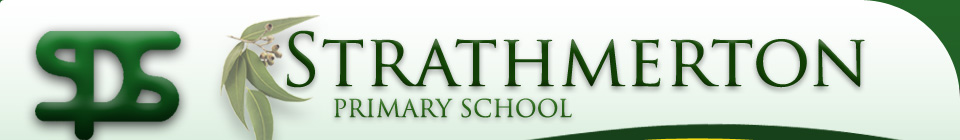 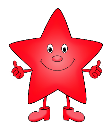 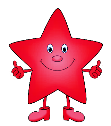 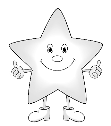 From the Principal’s deskDear Parents,Remember we have a ‘pupil-free day’ on Monday next (4/11), so that staff can plan programs and activities for 2020. At School Council last night, the class structure and teaching staff for 2020 were discussed. Below I have listed those classes and our teaching team for 2020. Actual decisions as to which teacher will be teaching which class, haven’t been decided as yet. However, that information will be passed on to you nearer the end of the year.CLASSES AND STAFF FOR 2020As we have a smaller intake of Preps for next year and a larger exiting group of Year 6’s this year, our overall enrolment will drop to between 95-100 students. Therefore we will run five classrooms (the Year 5/6’s will return to a classroom in the main building). Those classes will be a Prep/1, 1/2, 2/3, 4/5 and 5/6. We will be farewelling two teaching staff at the end of the year and welcoming one new teacher for 2020. Stefanie Knight and Alysha Wilson will be moving on and Christine Doyle (currently teaching at Cobram Primary) will be joining us. So our classroom teaching staff will be Rachel Olson (Learning Specialist), Glenice Sefton, Jacob Gillie, Mona Alam and Christine Doyle. Supporting the classrooms will be Trevor Mills (Leading Teacher) - PE teacher, SWPBS coordinator and student welfare; Kristi Cleary - Library and Auslan; Yvonne Cleary -Art and Tania Broadwood - Literacy Intervention. We will also have Dawn Powles (classroom support and garden) and Lynda Dickson (classroom support) assisting individual students. In addition, we will continue to employ the services of Elizabeth Ruscoe (Flow Speech Pathology) to provide speech therapy to identified students as well as access further speech therapy and social worker support from the SSSO service in the Regional Office.WALK TO SCHOOL DAYThis morning our whole school walked ‘around the block’ as our way of supporting the Walk To School initiative promoted by the State Government and supported by the Moira Shire. The small grant provided by the Shire was used to buy fresh fruit which the children all enjoyed after our walk, as well as providing the opportunity to purchase new vegetable seedlings for our school garden. Thanks to Glenice Sefton who coordinated this whole event. MR GILLIE’S WEDDINGBig congratulations to Jacob Gillie and his partner Amy on their upcoming wedding this Saturday. Jacob is a fine young man and Amy a wonderful young lady and we wish them all the best for their wedding and a long and successful future together.GRADE 3-4 CAMPThe Year 3-4’s are eagerly looking forward to their upcoming camp at Lake Nillahcootie. It will make a great week for them with the Pupil-Free Day on Monday, 4th November, Melbourne Cup on the Tuesday and then their camp from the Wednesday to the Friday, there is still a number of outstanding payments for this camp that will need to be paid at the office before 6th November.Have a great weekend,Geoff Weppner.         STRATHY STARS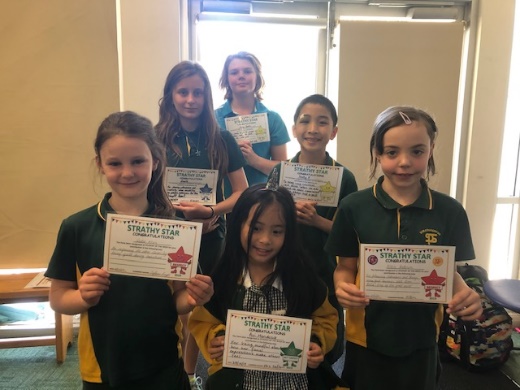 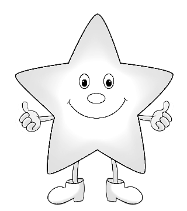 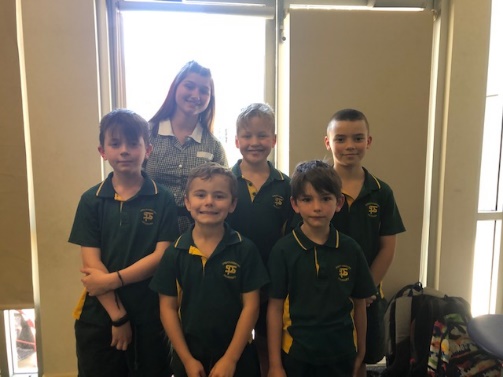 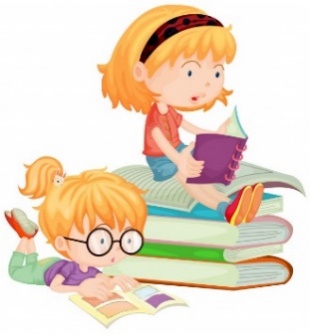   Literacy Award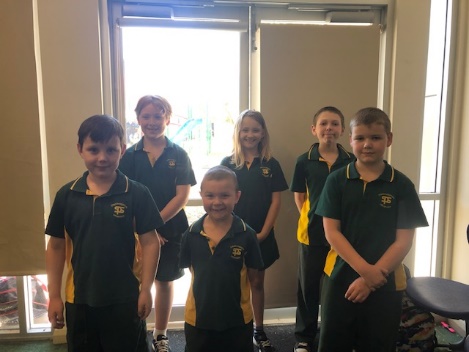 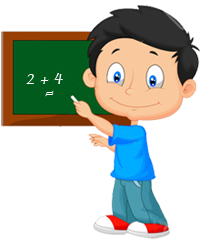 Maths Award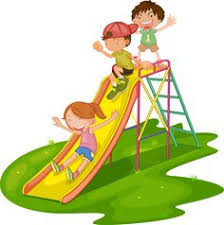 FETE DONATIONSFETE The Prep grade are running the tattoo and finger nail painting stall at the fete. We need a variety of nail polish colours. We would appreciate any donations. (Half used bottles of nail polish would be accepted)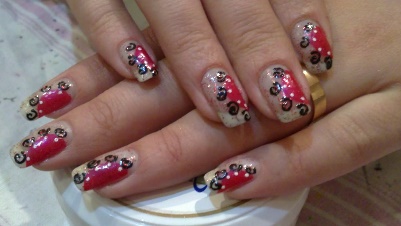 Thanks you Mrs Sefton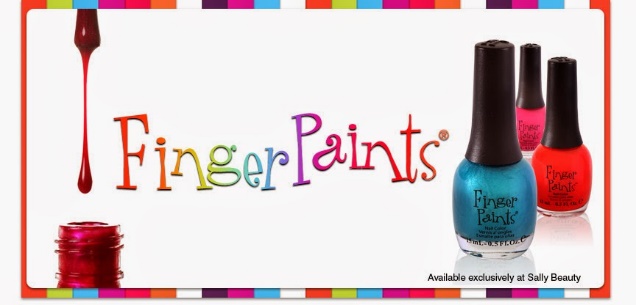 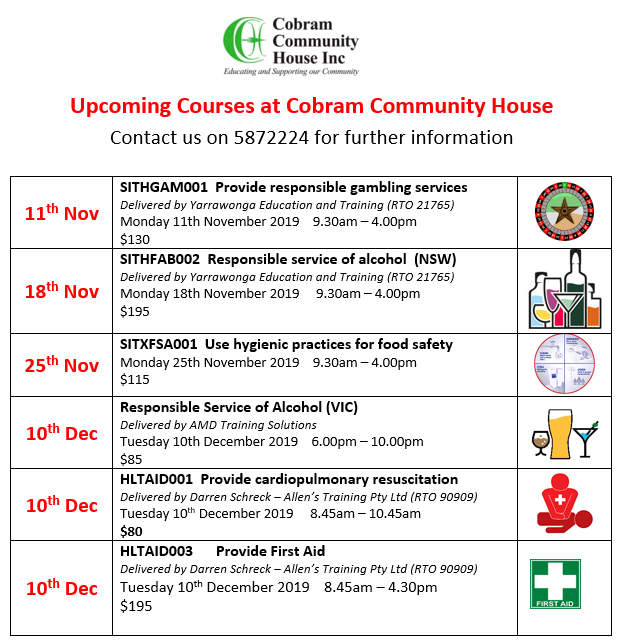 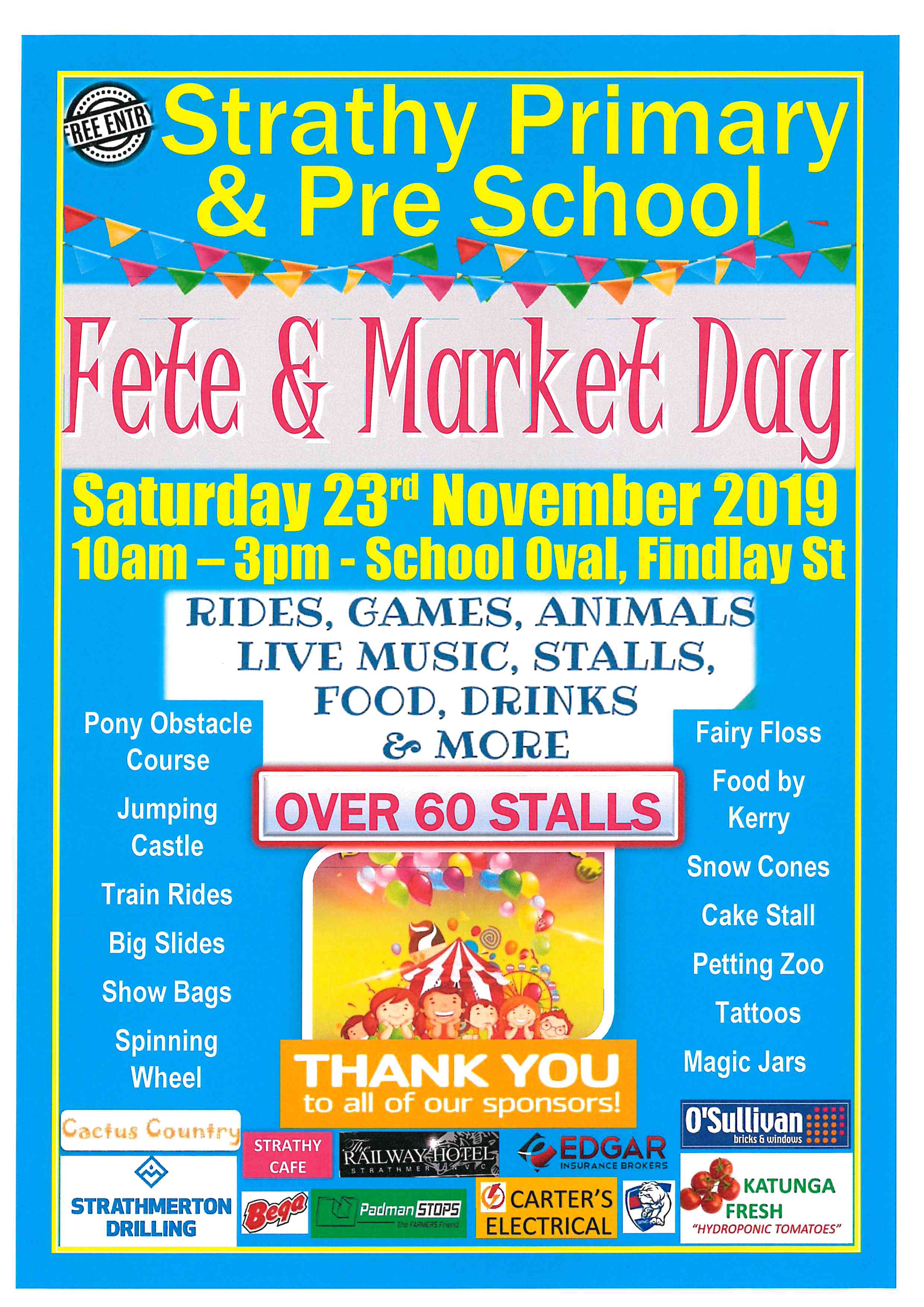 STALLNEWSLETTER DONATIONS1                                     BAKE STALLFlour, sugar, butter, icing sugar, cocoa, Packet mixes2                                    LUCKY JARSAny item to put into a jar, lollies, toys, teabags, gifts3                                    SHOW BAGSAny item you would find in a show bag, toys, lollies, ice blocks, rulers, note books, pencils4                                  TOSS A CHOCChocolates of all sorts, bars, blocks, Freddos5                    PLANT STALL Plants potted ready for sale and anything to do with gardening to sell6               BAKE STALL / HIGH TEA BUDGET STYLECakes, slices any home made goods for Stall- nothing with Cream.Cakes, Slices and Sandwiches for High Tea